JAWAHARLAL NEHRU TECHNOLOGICAL UNIVERSITY HYDERABADKukatpally, Hyderabad – 500 085, Telangana. (India)EXAMINATION BRANCH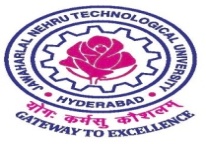 JAWAHARLAL NEHRU TECHNOLOGICAL UNIVERSITY HYDERABADKukatpally, Hyderabad – 500 085, Telangana. (India)     EXAMINATION BRANCHJAWAHARLAL NEHRU TECHNOLOGICAL UNIVERSITY HYDERABADKukatpally, Hyderabad – 500 085, Telangana. (India)     EXAMINATION BRANCHJAWAHARLAL NEHRU TECHNOLOGICAL UNIVERSITY HYDERABADKukatpally, Hyderabad – 500 085, Telangana. (India)EXAMINATION BRANCHJAWAHARLAL NEHRU TECHNOLOGICAL UNIVERSITY HYDERABADKukatpally, Hyderabad – 500 085, Telangana. (India)        EXAMINATION BRANCHWeb :  www.jntuh.ac.inEmail:  dejntuh@jntuh.ac.inPhone:  Off: +91–40–23156113Fax: +91–40–23158668MCA - I SEMESTER - (R15/R13/R09) REGULAR/SUPPLY EXAMS – FEBRUARY-2017.(R15-2016,2015 BATCH, R13-2013, 2014 BATCHES AND R09-2009, 2010, 2011&2012 BATCHES )NOTIFICATIONNOTIFICATIONNOTIFICATIONNOTIFICATIONThe students who appear for the above examinations commencing from 06-02-2017 are to note that the on-line registration for University examinations will be carried out as per the time schedule given below :The students who appear for the above examinations commencing from 06-02-2017 are to note that the on-line registration for University examinations will be carried out as per the time schedule given below :The students who appear for the above examinations commencing from 06-02-2017 are to note that the on-line registration for University examinations will be carried out as per the time schedule given below :The students who appear for the above examinations commencing from 06-02-2017 are to note that the on-line registration for University examinations will be carried out as per the time schedule given below :INSTRUCTIONStart DateEnd DateWithout Late Fee:09-01-201718-01-2017With Late Fee of Rs.100 /-:19-01-201721-01-2017With Late Fee of Rs.1000 /-:22-01-201724-01-2017Downloading report of detained students ,Condonation students lists:27-01-2017-----------Downloading report of detained students ,Condonation students lists:27-01-2017-----------Online Payment of Exam registration Fee:28-01-201730-01-2017Collection of Pre-Printed Answer Booklets From  ACE-2    :28-01-201730-01-2017Collection of Pre-Printed Answer Booklets From  ACE-2    :28-01-201730-01-2017Physical Verification & Intimation of Discrepanciesin The Pre-Printed Answer Booklets.:31-01-201731-01-2017Physical Verification & Intimation of Discrepanciesin The Pre-Printed Answer Booklets.:31-01-201731-01-2017EXAMINATION FEE :[A] FOR WHOLE EXAMINATIONRs.760/-Rs.760/-[B] FOR ONE SUBJECTRs.360/-Rs.360/-[C] FOR TWO SUBJECTSRs.460/-Rs.460/-[D] FOR THREE SUBJECTSRs.560/-Rs.560/-[E] FOR FOUR SUBJECTS AND ABOVERs.760/-Rs.760/-MCA - II SEMESTER - (R15/R13/R09) SUPPLEMENTARY EXAMS - FEBRUARY-2017.(R15-2015 BATCH, R13-2013, 2014 BATCHES AND R09-2009,2010,2011&2012 BATCHES)NOTIFICATIONNOTIFICATIONNOTIFICATIONNOTIFICATIONThe students who appear for the above examinations commencing from 06-02-2017 are to note that the on- line registration for University examinations will be carried out as per the time schedule given belowThe students who appear for the above examinations commencing from 06-02-2017 are to note that the on- line registration for University examinations will be carried out as per the time schedule given belowThe students who appear for the above examinations commencing from 06-02-2017 are to note that the on- line registration for University examinations will be carried out as per the time schedule given belowThe students who appear for the above examinations commencing from 06-02-2017 are to note that the on- line registration for University examinations will be carried out as per the time schedule given belowINSTRUCTIONStart DateEnd DateWithout Late Fee:09-01-201718-01-2017With Late Fee of Rs.100 /-:19-01-201721-01-2017With Late Fee of Rs.1000 /-   :22-01-201724-01-2017Online Payment of Exam Registration Fee   :         28-01-201730-01-2017Collection of Pre-Printed Answer Booklets From ACE-2:          28-01-201730-01-2017Collection of Pre-Printed Answer Booklets From ACE-2:          28-01-201730-01-2017Physical Verification & Intimation of Discrepanciesin The Pre-Printed Answer Booklets.:      31-01-201731-01-2017EXAMINATION FEE :[A] FOR ONE SUBJECTRs.360/-Rs.360/-[B] FOR TWO SUBJECTSRs.460/-Rs.460/-[C] FOR THREE SUBJECTSRs.560/-Rs.560/-[D] FOR FOUR SUBJECTS AND ABOVERs.760/-Rs.760/-MCA - III SEMESTER - (R15/R13/R09) REGULAR/SUPPLY EXAMS - FEBRUARY-2017.( R15-2015,R13-2013,2014 BATCHES AND R09-2009,2010,2011&2012 BATCHES )NOTIFICATIONNOTIFICATIONNOTIFICATIONNOTIFICATIONThe students who appear for the above examinations commencing from 06-02-2017 are to note that the on-line registration for University examinations will be carried out as per the time schedule given below :The students who appear for the above examinations commencing from 06-02-2017 are to note that the on-line registration for University examinations will be carried out as per the time schedule given below :The students who appear for the above examinations commencing from 06-02-2017 are to note that the on-line registration for University examinations will be carried out as per the time schedule given below :The students who appear for the above examinations commencing from 06-02-2017 are to note that the on-line registration for University examinations will be carried out as per the time schedule given below :INSTRUCTIONStart DateEnd DateWithout Late Fee    :09-01-201718-01-2017With Late Fee of Rs.100 /-:19-01-201721-01-2017With Late Fee of Rs.1000 /-:22-01-201724-01-2017Downloading report of detained students ,Condonation students lists:        27-01-2017-----------Downloading report of detained students ,Condonation students lists:        27-01-2017-----------Online Payment of Exam registration Fee:         28-01-201730-01-2017Collection of Pre-Printed Answer Booklets From ACE-2:         28-01-201730-01-2017Collection of Pre-Printed Answer Booklets From ACE-2:         28-01-201730-01-2017Physical Verification & Intimation of Discrepanciesin The Pre-Printed Answer Booklets.:        31-01-201731-01-2017Physical Verification & Intimation of Discrepanciesin The Pre-Printed Answer Booklets.:        31-01-201731-01-2017EXAMINATION FEE :[A] FOR WHOLE EXAMINATIONRs.760/-Rs.760/-[B] FOR ONE SUBJECTRs.360/-Rs.360/-[C] FOR TWO SUBJECTSRs.460/-Rs.460/-[D] FOR THREE SUBJECTSRs.560/-Rs.560/-[E] FOR FOUR SUBJECTS AND ABOVERs.760/-Rs.760/-MCA - IV SEMESTER - (R13/R09) SUPPLEMENTARY EXAMS – JANUARY-2017.( R13-2013,2014 BATCHES AND R09-2009,2010,2011&2012 BATCHES)NOTIFICATIONNOTIFICATIONNOTIFICATIONNOTIFICATIONThe students who appear for the above examinations commencing from 23-01-2017 are to note that the on-line registration for University examinations will be carried out as per the time schedule given below :The students who appear for the above examinations commencing from 23-01-2017 are to note that the on-line registration for University examinations will be carried out as per the time schedule given below :The students who appear for the above examinations commencing from 23-01-2017 are to note that the on-line registration for University examinations will be carried out as per the time schedule given below :The students who appear for the above examinations commencing from 23-01-2017 are to note that the on-line registration for University examinations will be carried out as per the time schedule given below :INSTRUCTIONStart DateEnd DateWithout Late Fee:09-01-2017             15-01-2017With Late Fee of Rs.100 /-:16-01-201716-01-2017With Late Fee of Rs.1000 /-:17-01-201717-01-2017 Online Payment of Exam registration Fee:18-01-201718-01-2017 Collection of Pre-Printed Answer Booklets From ACE-2      18-01-2017              19-01-2017Physical Verification & Intimation of Discrepanciesin the Pre-Printed Answer Booklets.:20-01-2017              20-01-2017EXAMINATION FEE :[A] FOR ONE SUBJECTRs.360/-Rs.360/-[B] FOR TWO SUBJECTSRs.460/-Rs.460/-[C] FOR THREE SUBJECTSRs.560/-Rs.560/-[D] FOR FOUR SUBJECTS AND ABOVERs.760/-Rs.760/-MCA - V SEMESTER - (R13/R09) REGULAR/SUPPLY EXAMS - FEBRUARY-2017.(R13-2013, 2014 BATCHES AND R09-2009, 2010, 2011&2012 BATCHES.)NOTIFICATIONNOTIFICATIONNOTIFICATIONNOTIFICATIONThe students who appear for the above examinations commencing from 13-02-2017 are to note that the on-line registration for University examinations will be carried out as per the time schedule given below :The students who appear for the above examinations commencing from 13-02-2017 are to note that the on-line registration for University examinations will be carried out as per the time schedule given below :The students who appear for the above examinations commencing from 13-02-2017 are to note that the on-line registration for University examinations will be carried out as per the time schedule given below :The students who appear for the above examinations commencing from 13-02-2017 are to note that the on-line registration for University examinations will be carried out as per the time schedule given below :INSTRUCTIONStart DateEnd DateWithout Late Fee:09-01-201718-01-2017With Late Fee of Rs.100 /-:19-01-201721-01-2017With Late Fee of Rs.1000 /-:22-01-201724-01-2017Downloading report of detained students ,Condonation students lists:20-01-2017-----------Downloading report of detained students ,Condonation students lists:20-01-2017-----------Online Payment of Exam registration Fee:28-01-201730-01-2017Collection of Pre-Printed Answer Booklets From ACE-2:28-01-201730-01-2017Collection of Pre-Printed Answer Booklets From ACE-2:28-01-201730-01-2017Physical Verification & Intimation of Discrepanciesin The Pre-Printed Answer Booklets.:31-01-201731-01-2017Physical Verification & Intimation of Discrepanciesin The Pre-Printed Answer Booklets.:31-01-201731-01-2017EXAMINATION FEE :[A] FOR WHOLE EXAMINATIONRs.760/-Rs.760/-[B] FOR ONE SUBJECTRs.360/-Rs.360/-[C] FOR TWO SUBJECTSRs.460/-Rs.460/-[D] FOR THREE SUBJECTSRs.560/-Rs.560/-[E] FOR FOUR SUBJECTS AND ABOVERs.760/-Rs.760/-